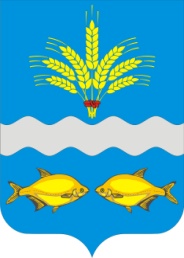 РОСТОВСКАЯ ОБЛАСТЬМУНИЦИПАЛЬНОЕ ОБРАЗОВАНИЕ«СИНЯВСКОЕ СЕЛЬСКОЕ ПОСЕЛЕНИЕ»СОБРАНИЕ ДЕПУТАТОВ СИНЯВСКОГО СЕЛЬСКОГО ПОСЕЛЕНИЯРЕШЕНИЕ«О внесении изменений в Решение Собрания депутатов Синявского сельского поселения от 12.09.2017 № 59 «О приватизации муниципального имущества муниципального образования «Синявское  сельское поселение»ПринятоСобранием депутатов	27 февраля 2019 годаВ соответствии со статьями 14 и 35 Федерального закона от 06.10.2003 года № 131-ФЗ «Об общих принципах организации местного самоуправления в Российской Федерации», Федеральным законом от 21.12.2001 № 178-ФЗ «О приватизации государственного и муниципального имущества», руководствуясь Уставом муниципального образования «Синявское сельское поселение», РЕШИЛО:1.Внести в приложение 1 к Решению Собрания депутатов Синявского сельского поселения от 12.09.2017 № 59 «О приватизации муниципального имущества муниципального образования «Синявское сельское поселение» следующие изменения:1.1.  в  разделе  5 а)  п. 5.8  отменить;1.2. в разделе 7:а) п.7.2.3-7.2.5; 7.2.9 отменить:2. Настоящее решение подлежит официальному опубликованию (обнародованию) и размещению на официальном сайте Синявского сельского поселения в информационно-телекоммуникационной сети «Интернет».3.Настоящее решение вступает в силу со дня его официального опубликования (обнародования).Председатель Собрания депутатов-Глава Синявского сельского поселения                                                                               В.А.Зубковс. Синявское27 февраля 2019 года№ 124 